Bore da,I hope you’re all making the most of this glorious weather! All the children have been out enjoying in the sun and it was fantastic to see so many children taking part in various sporting events last week. The area school’s cross-country event was a fantastic success  and children from years 5 and 6 also took part in football and netball competitions. Children in the Infants also  had a wonderful time when the fire service visited. Thank you to all the staff for their excellent work in ensuring the children continue to receive excellent learning experiences and opportunities daily!A few updates and important information for you over the coming weeks. Llwyn yr Eos’ Active Travel Week:Llwyn yr Eos will host an active travel week, from Monday 20th May– Friday 24th May (next week). Our aim is to invite as many of our children to travel actively to school. Children can walk, scoot or cycle to school. Please remember the importance of wearing a helmet. There will also be opportunities for the children to scoot or cycle during the day as part of their curriculum. Blwyddyn 2 and Blwyddyn 3 will have scooter safety sessions on Wednesday 22nd May. If the children from these year groups can bring a scooter and helmet with them on this day, this will be much appreciated. If your child does not have a scooter or helmet, please do not worry as the school has a few spare.International Week:From Monday 10th June – Friday 14th June , we will begin our International Week. The children will take part in learning a new language and will learn about a country. Classes in the infants will learn about China. Classes in the Juniors will learn about France. If you have any artefacts, books, outfits, or pictures of these countries then please bring along during the week to enhance the learning experience of the children.End of Year Trips:As ever, we will take the children on a well-deserved end of year trip. All trips will be capped at £10 per child. The school PTFA will cover all remaining costs. Thank you to the PTFA for their generosity and hard work as ever. Please find the relevant details below:Blwyddyn 3,4,5,6 & ALC 2 – Folly Farm Wednesday 3rd July. Nursery, Reception, Blwyddyn 1 a Blwyddyn 2 – Quackers Tuesday 2nd JulyEnfys – Fantasy Farm Wednesday 26th June Dolphins & Pili Pala – Fantasy Farm Wednesday 10th July More details will follow from class teachers regarding each trip.The £10 payment to be made through PARENT PAY. This payment option will be available on Monday 5th June. Unfortunately, we will not be able to accept cash as payment this year. If you have any questions regarding Parent Pay, please see Miss Iola in the main reception.Key Stage Two Disco Night - Thursday 13th June:Blwyddyn 3 & 4 – 4:00 – 5:30Blwddyn 5 & 6 – 6:00 – 7:30.£3:00 entry. £1.00 hot dogs. £0.30 sweets. Drinks free.Inset Day, Friday 28th June:On Friday 28th June, the school will be closed for pupils. This is an Inset Day for staff. Nut  Free School:A reminder to all our stakeholders that Llwyn yr Eos is a ‘Nut free’ school. The safety of every member of the school community is paramount and we do have children, staff and parents/guardians who are allergic to nuts. Please can you as parents/ guardians ensure that we are vigilant when preparing packed lunches or snacks for your child to safeguard everyone at the school. We appreciate your support and understanding in the importance of ensuring we are a nut free school. I thank you in advance for your support with this important issue. Important Dates for the Summer Term:Friday, 17th to the 20th of May – Manor Adventure residential Visit (Years 5 & 6)Friday, 24th May – School will close at 3:15 for Half Term and will reopen on Monday, 3rd JuneTuesday, 4th June -  JUNIOR CLASSES SPORTS DAY (with Thursday 6th of June as back up)Wednesday, 5th June INFANTS CLASSES & RESOURCE BASE SPORTS DAY (with Friday 7th of June as back up)Please note a change in the back up date for both Infants and Juniors Sports Day has changed from our original letter.More information regarding Sports Day to follow.Other Dates:Tuesday – 18th June: Whole School PhotographSchool INSET day – Friday 28th June. School closed for pupils.Tuesday 16th July PM : Leavers assembly Year 6 (details to follow)Friday – 19th July: School closes for Summer HolidayThank you again for all your continued support and cooperation. Very best wishesBrian EvansHead teacher 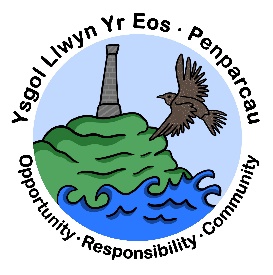 CYNGOR SIR CEREDIGION COUNTY COUNCILYsgol Gymunedol Llwyn yr PenparcauABERYSTWYTHCeredigionSY23 1SHPrifathro/HeadteacherMr Brian EvansFfôn/Phone 01970 617011                                                                                                            01970 625809                                                                                      E-mail: evansb56@hwbcymru.net